Temat: Skutki cywilizacyjne i kulturowe wielkiej wojny-30.04.2020Europa i świat po I wojnie światowej. Uczeń: opisuje kulturowe i cywilizacyjne następstwa wojny; Przepisz zapamiętaj do zeszytu: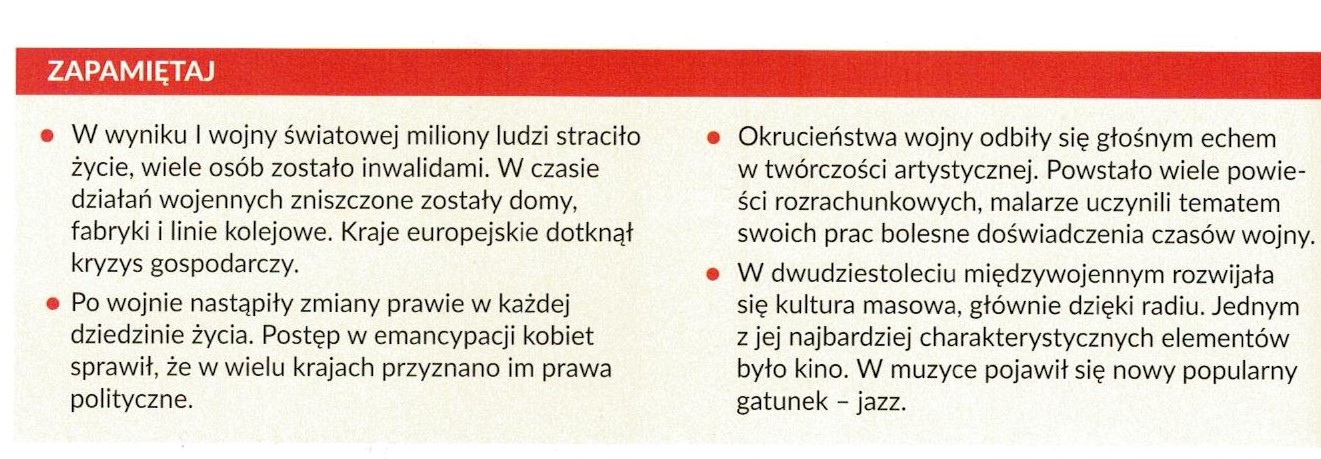 